Предмет5А5Б5ВНемецкий язык (Сафьянова)стр 54 упр 10б ( составить предложения)стр 54 упр 10б ( составить предложения)Английский язык (Русакова)выполнить упражнения 1,2 на карточке по заданию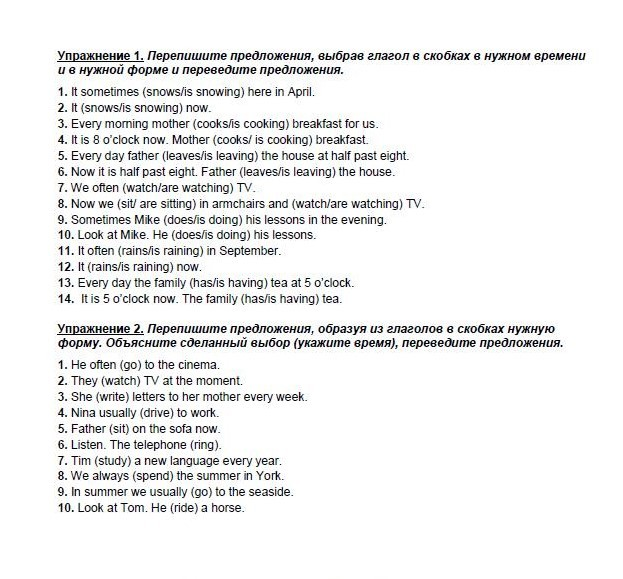 выполнить упражнения 1,2 на карточке по заданиюлитературапрочитать "Хоббит, или Туда и обратно" , вопросы (устно)историяПараграф 40 читать, записать новое слово "оратор". Написать чем занималось Народное собрание?Параграф 40 читать, записать новое слово "оратор". Написать чем занималось Народное собрание?русскийупр.143,письменно Русская речьАнглийский язык (Люляева)задание от учителя на учи ру., слова модуля 7а, 7b., правило - настоящее продолженное времязадание от учителя на учи ру., слова модуля 7а, 7b., правило - настоящее продолженное времяматематика​п. 4.4, знать правило приведения дробей к общему знаменателю, № 799 (2 строка), выполнение карточек на учи.руп 31. 1200, учи.руп 31. 1200, учи.руНемецкий язык (Красикова)С.51 упр.3 (выписать из диалога предложения со словом "gerne", перевести; написать 5 собственным предложений с "gerne" о том, что вы любите делать.С.51 упр.3 (выписать из диалога предложения со словом "gerne", перевести; написать 5 собственным предложений с "gerne" о том, что вы любите делать.